Советский район (ул.Кольцова, 22 г. Минск)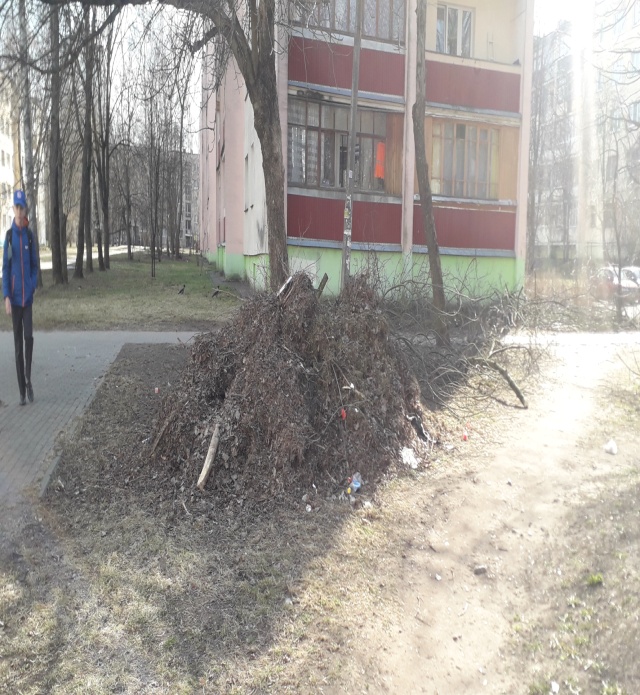 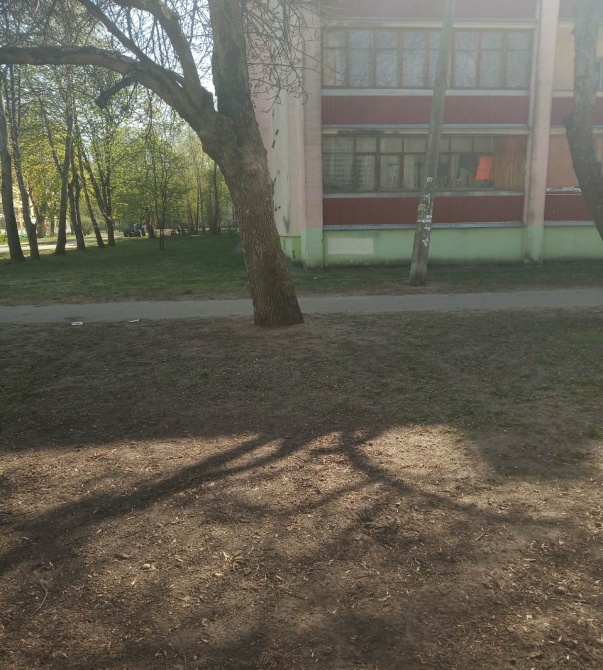                               ДО                                                     ПОСЛЕЗаводской район (переулок Алтайский)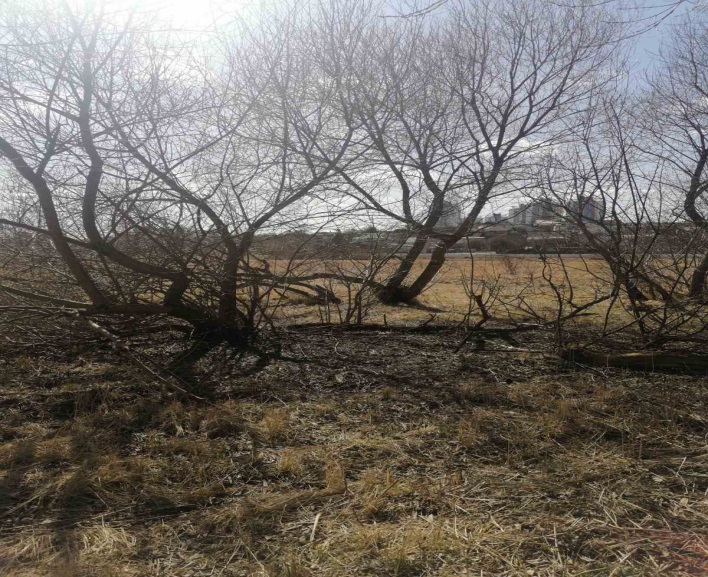 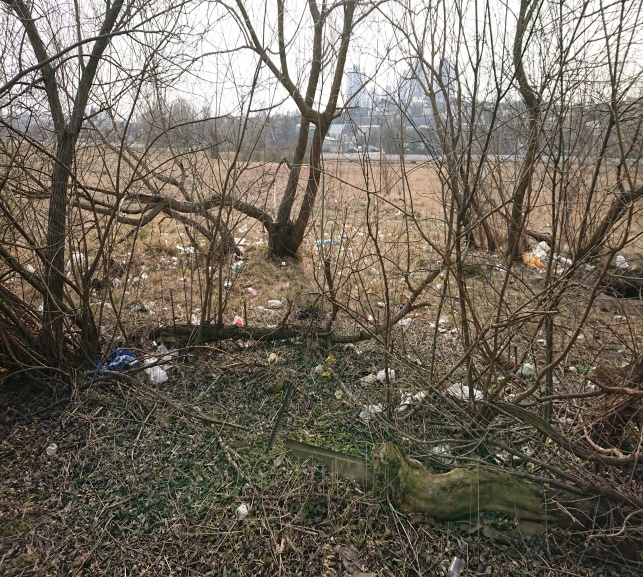 ДО                                                               ПОСЛЕ        Заводской район (ул.Алтайская) 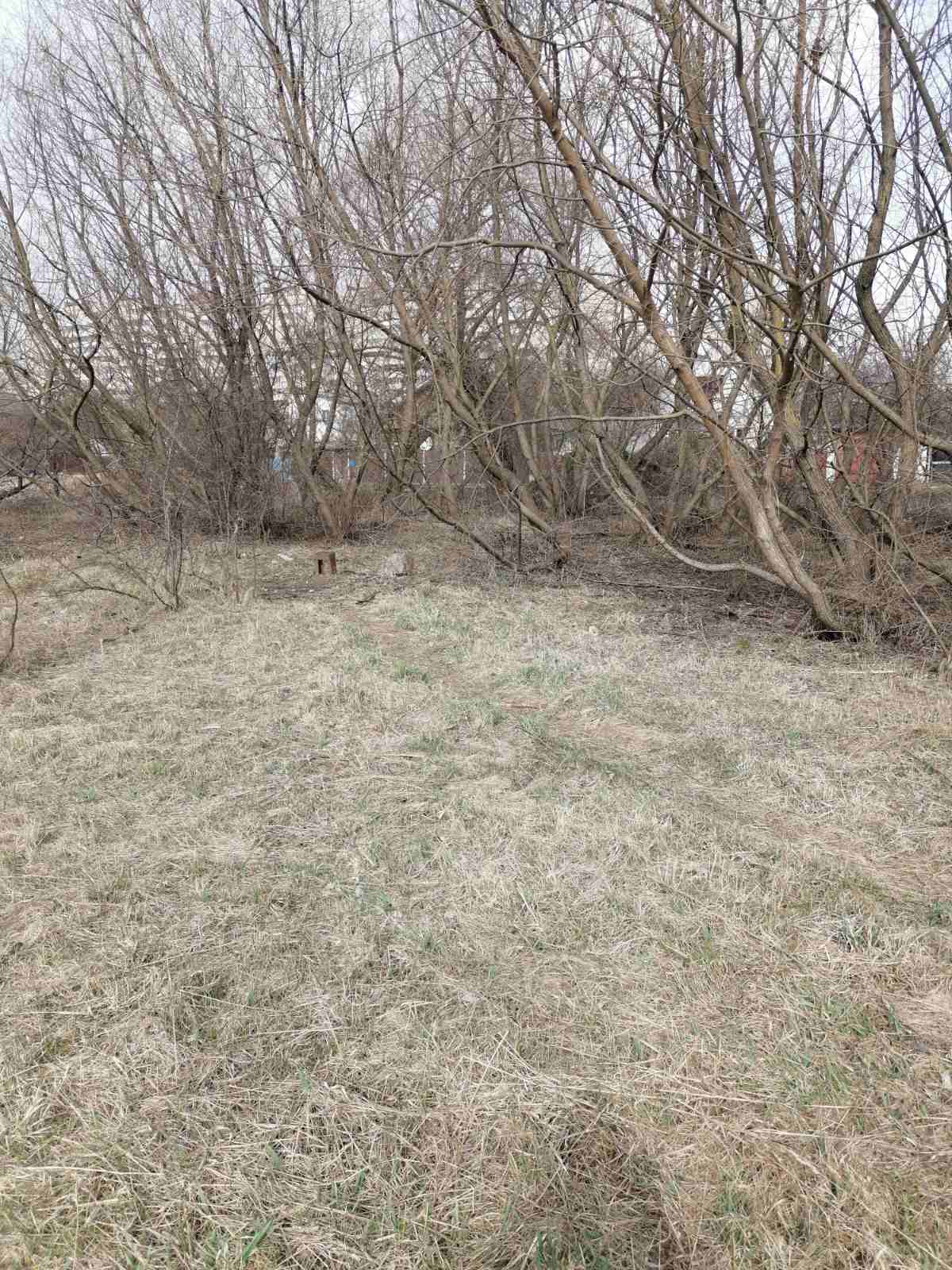 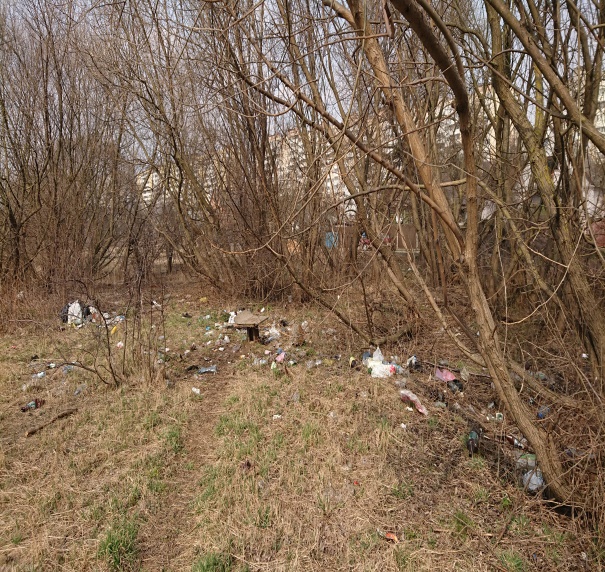 ДО                                                        ПОСЛЕМосковский район (ул. Романовская Слобода, 13)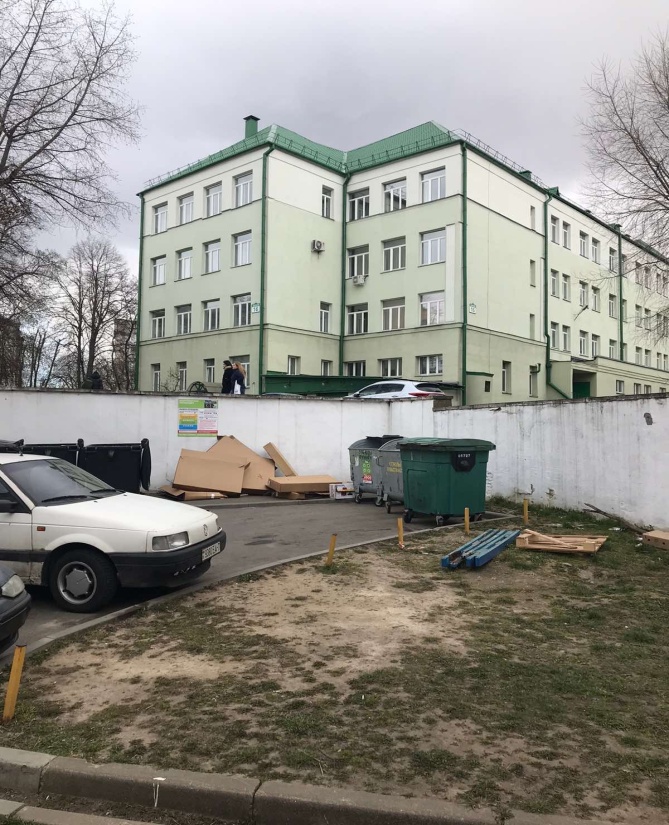 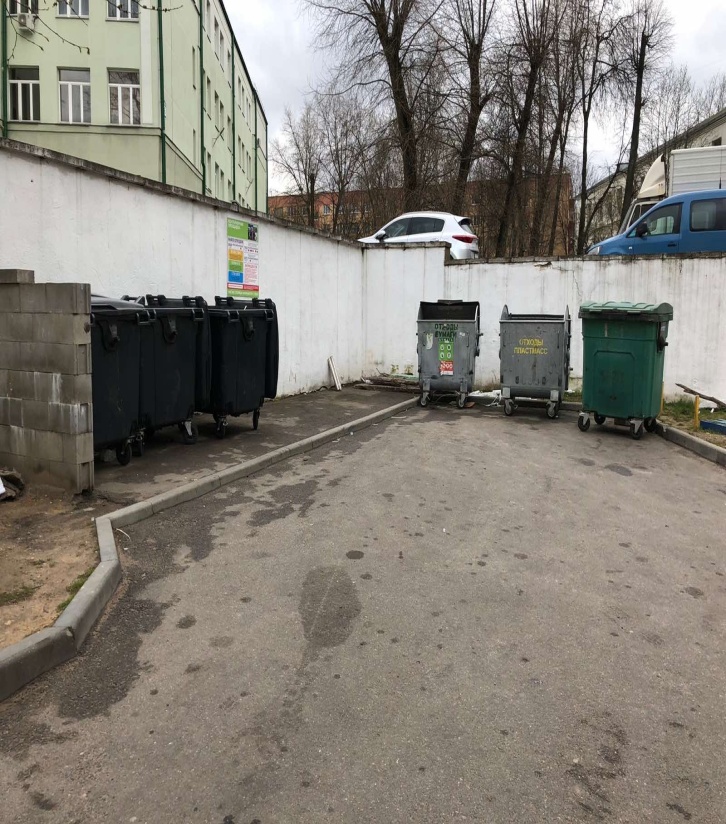 ДО                                                        ПОСЛЕМосковский район (ул. Короля, 18)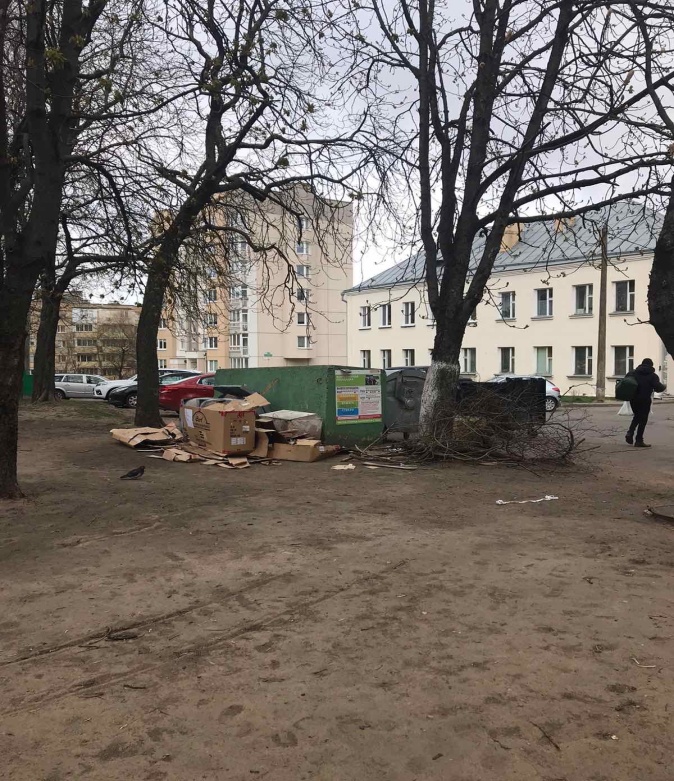 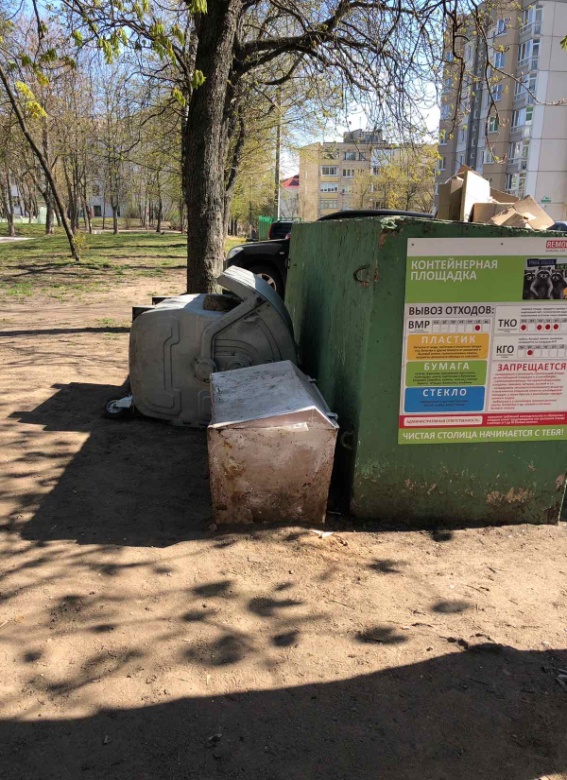 ДО                                                                                 ПОСЛЕЗаводской район (ул.Я.Райниса,1а)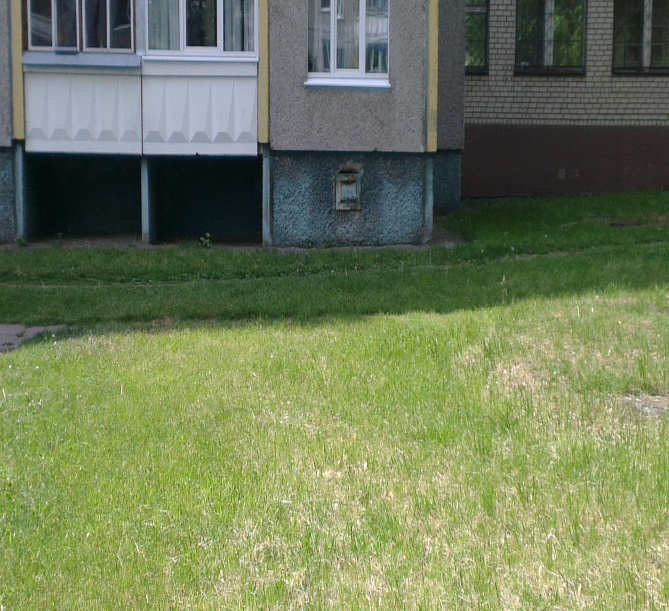 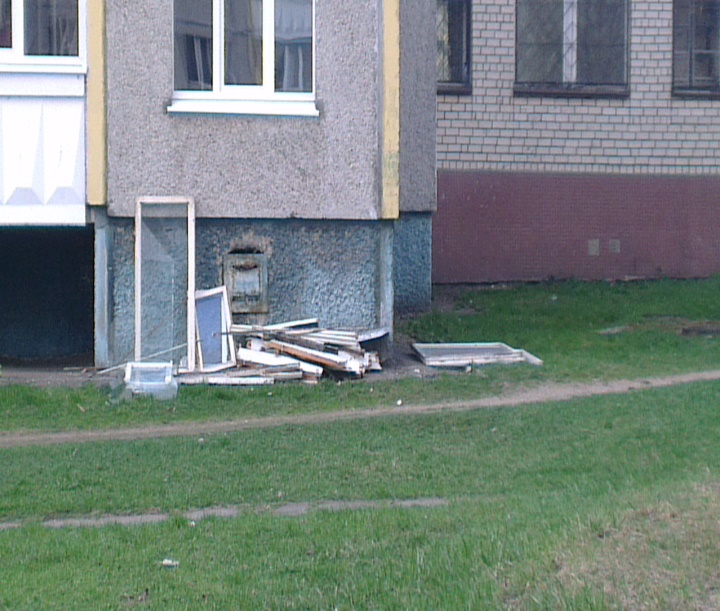 ДО                                                                      ПОСЛЕФрунзенский район (озеленённая территория по ул. Неманская)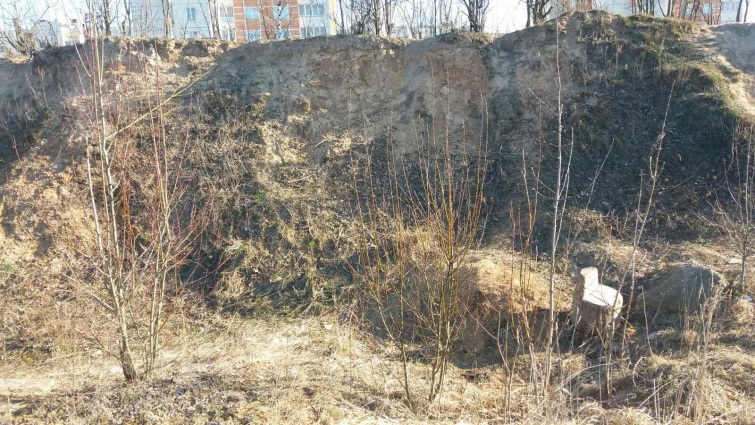 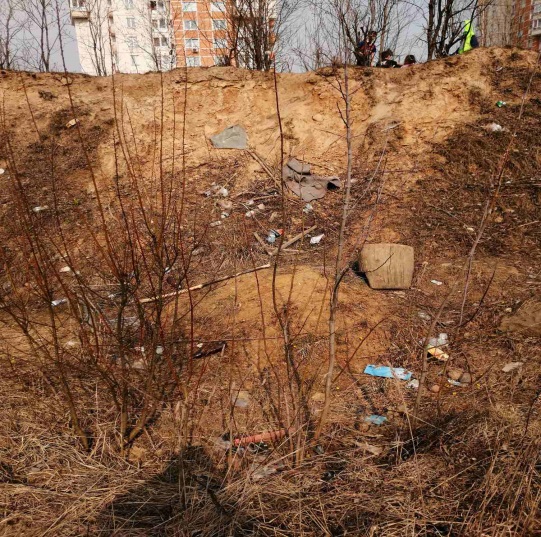 ДО                                                                      ПОСЛЕ